VALPROGRAM 2022-2026#Med    För Norrköping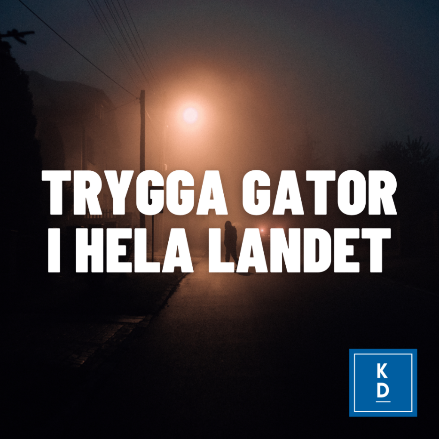 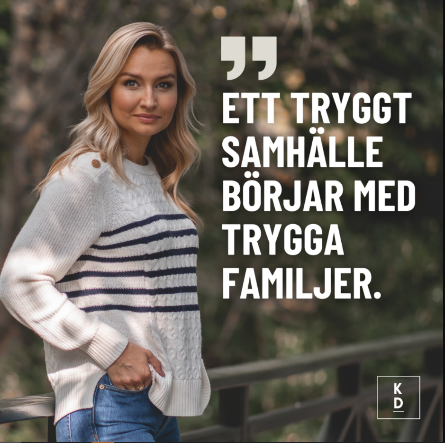 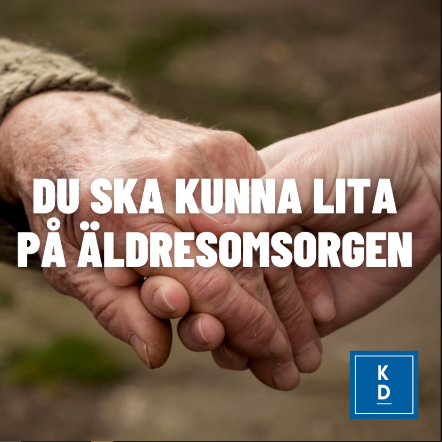 KOMMUNALT VALPROGRAM 2022-2026 KRISTDEMOKRATERNA NORRKÖPING VERSION 2022-02-03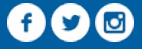 Facebook: facebook.com/kristdemokraterna, facebook.com/kdnorrkoping Instagram: @kristdemokraterna, @buschebba, @evabrittsjoberg Twitter: @kdriks, @BuschEbbaKristdemokraterna är ett borgligt parti där vi särskilt lyfter betydelsen av familjen som samhällets grundsten, och civilsamhällets viktiga roll i samhällsbyggandet. Trygga familjer ger trygga barn! Ett tryggt samhälle formar vi tillsammans, där var och en tar sitt ansvar, genom insatser från det offentliga och genom vars och ens personliga engagemang för närsamhället och våra medmänniskor. Statens och kommunens uppgift att i första hand vara stödjande för att ge bästa förutsättningarna för att de små gemenskaperna, familjerna, ska kunna fungera väl utifrån deras olikheter och skilda behov och önskemål, och där var och en tar ansvar.I Norrköping har Kristdemokraterna varit med och tagit ansvar i kommunledningen sedan 2014. Vår ambition har hela tiden varit att genom kristdemokratisk politik var med och arbeta för Norrköpings invånares bästa. Vi har varit med och byggt bort köerna till äldreboenden och LSS-boenden, skapat valfrihet inom äldreomsorgen, minskat barngrupperna i förskolan, hjälpt fler till egenförsörjning och minskat beroendet av ekonomiskt bistånd (s k ”socialbidrag”)  och tillskapat fler platser inom vuxenutbildningen för att ge några exempel.Det finns så mycket mer sam vi vill se utvecklas ytterligare i vår kommun; näringslivsklimatet, kostnadseffektiv kommunal verksamhet, trygghet var man än befinner sig i kommunen, bevarande av brukningsvärd jordbruksmark, förutsättningar att bo i hela kommunen, förbättra kontinuitet inom äldreomsorgen, familjer som får det stöd som de behöver, en skola som förbereder eleverna väl för framtiden och för en fungerande vardag med exempelvis parkeringar där det behövs.Kristdemokraterna behövs i Norrköpingspolitiken, därför hoppas vi på ytterligare ökat förtroende från väljarna den 11 september.Kristdemokraterna – med        för NorrköpingTRYGGA FAMILJER OCH UTBILDNING:Familjen:För Kristdemokraterna är grunden i samhället dess minsta enhet – familjen. I familjen bygger relationer och samspel på kärlek, omsorg, respekt och tillit. Värderingar som för vårt parti är essensen av livet och livets resa. Trygga familjer ger trygga individer hos de vuxna men framförallt hos barnen som utgör nästa generation och samhällets framtid. Om vi gemensamt kan bygga ett samhälle där familjens enhet - oavsett hur familjen är uppbyggd - tillåts att växa och värna varandra som en positiv kraft kommer samhället som kollektiv enhet att bli starkt. Vi Kristdemokrater tror på familjer och deras kraft att bygga upp sin egen tillvaro - utan statens pekpinne - men även på deras kraft att bygga upp ett bättre Sverige med en större gemenskap. För att en familj ska må bra måste familjemedlemmarna också göra det, vilket inte alltid är fallet när press och stress bland samhällets alla åldersgrupper har blivit större med ökad psykisk ohälsa som följder. För oss Kristdemokrater är det av största vikt att satsa på Norrköpingsbornas psykiska hälsa, vilket initialt innebär att våga öppna upp för samtalet med en medmänniska och fråga hur denne mår. Det är en nog så svår uppgift vilket gör att vi som samhälle, kommun och medborgare måste hjälpas åt att bli bättre på att våga fråga. Familjernas självbestämmande och egenmakt:En stor del av familjernas vardagspussel utgår från barnens tillvaro när föräldrarna jobbar och då blir utbildningen en naturlig förlängning av föräldrarnas uppdrag även om inget kan ersätta föräldraskapets unika kraft för barnets utveckling. Men för att föräldrar ska känna trygghet i att lämna ifrån sig det finaste de har under arbetstid måste det först och främst vara deras val till vem de överlåter omsorg och vem som bistår i fostran av deras barn. Det är inte samhället som ska bestämma om barnen ska spendera sin dag i pedagogisk omsorg (familjedaghem/”dagmamma”) eller på förskolan. Om föräldrarna känner tilltro och trygghet för en person eller en plats är det upp till dem att välja den personen eller platsen för sitt barn. Relationer byggs inte upp av samhällets pekpinnar utan av respekt, tillit och kärlek - oavsett vilken sorts relation det är så lägger dessa värden grunden för en solid trygghet som återspeglar sig i handlingar. På så vis stärker vi Kristdemokrater familjens självständighet att forma sin trygga enhet och sitt barns trygga uppväxt!Skola och utbildning:I skolan spelar läraren, fritidspedagogen och övriga i personalen en jätteviktig roll för våra barn och unga för att ge handledning i barnets utveckling. För att vara en förebild som med lugn och trygghet ger sina elever tydlighet och som med ett varmt hjärta gör att eleverna kan fortsätta utvecklas och samla på sig ny kunskap. Lärarens och fritidspedagogens auktoritet måste respekteras och elevernas behov måste tillgodoses för att detta samspel skall förbli pålitligt och tryggt för alla. Lika självklart som att pedagoger i grundskolan och på gymnasiet ska få bättre förutsättningar och en bättre arbetsmiljö är det att stärka fritidspedagogernas förutsättningar. Det är viktigt både för att pedagogerna och eleverna ska trivas, känna trygghet och utvecklas. Just den unika roll som en pedagog har är något som vi i Kristdemokraterna prioriterar högt för att förbättra skolmiljön och skolresultaten i sin helhet. Detta gäller såväl för grundskolan som för gymnasiet där samspelet mellan lärare och elever i klassrummet står i fokus för att skapa en god lärmiljö.  Barn och elever har olika behov och ska bemötas av en skola som med kapacitet till flexibilitet kan möta elevens behov av stöd och utmaningar. Förutsättningar att anställa fler pedagoger, höja lönerna, öka resurserna till läromedel är viktigt för oss kristdemokrater. Som ännu en del i att höja lärarnas status behövs en större tilltro till lärarnas kompetens och möjlighet till avlastning på olika sätt, till exempel genom att lyfta över mentorskap till annan personal.  Föräldrarnas engagemang i barnens skolgång är en viktig förutsättning för hur barnet lyckas i skolan. En närmare samverkan mellan skola och föräldrar behöver utvecklas för att gör det bästa för det enskilda barnet både i hemmet och i skolan. Att föräldrar även fortsättningsvis ska få välja skola för sina barn är en självklarhet för Kristdemokraterna. Elevhälsan:För oss i Kristdemokraterna är elevhälsan en viktig del av skolans arbete för att ge våra barn och unga stöd och stöttning. Vi vet att fler och fler ungdomar larmar om psykisk ohälsa utifrån stress relaterat till studieprestationer och sociala relationer. Elevhälsan har en viktig roll att spela i att stötta ungdomar kopplat till olika orosmoment inom skolan. Därför är det viktigt att elevhälsan har god tillgänglighet för alla elever. Vuxenutbildning:För att minska den allt för höga arbetslöshet som råder i Norrköping behövs en väl utbyggd vuxenutbildning som är flexibel och som är lyhörd för olika branschers behov av arbetskraft. Vuxenutbildningen är en viktig del för att fler ska bli rustade för arbetsmarknaden. Vissa behöver komplettera någon enstaka gymnasiekurs för att kunna läsa vidare på universitet och andra behöver en yrkesutbildning. För att fylla sitt syfte behöver det finnas ett nära samarbete mellan kommunen och de branscher som har bristyrken så att de som genomgår en yrkesutbildning har stor möjlighet att få ett arbete direkt efter studierna. Yrkesvägledningen i vuxenutbildningen ska i första hand visa på i vilka branscher det finns arbete inom räckhåll för den enskilde.Svenska för invandrare (SFI) ska ge nyanlända tillräckliga språkkunskaper för att förstå svenska språket och svenska koder. I möjligaste mån ska SFI kombineras med yrkeskurser för att öka takten i integrationen.Därför förslår vi:Familj och barnomsorg:Att det även i fortsättningen ska råda valfrihet att välja mellan pedagogisk omsorg (familjedaghem) och förskola.Värna familjecentraler som har en viktig funktion som samlande plattform av olika samhällsaktörer med syfte att hjälpa föräldrarna i sitt föräldraskap.Föräldrastödsprogram ska utvecklas och erbjudas till blivande föräldrar och föräldrarBarngruppernas storlek i förskolan ska minska. Vi vill att barn som är tre år eller yngre inte ska behöva tillhöra grupper som är större än tolv barn.Behovet av barnomsorg under obekväm arbetstid ska tillgodoses.Vi vill värna och utveckla stödet till familjer med barn som har en funktionsvariation, speciellt med inriktning på avlastning och en meningsfull fritid.Skolfrågor:Lyfta av mentorskapsuppgiften från klasslärare för att möjliggöra för lärare att fokusera på undervisningenHöja lärarnas status – lita på lärarna och höjda lönerStärka Elevhälsan med fler kuratorer och annan stödpersonalFler specialpedagoger som kan stötta elever med olika behovAtt personaltätheten ökar på fritidshemmen för att öka kvalitén i uppdraget och undervisningenDet ska finnas resurser för läromedel och digitala verktyg som stöttar alla elevers lärande.Möjligheten att välja skola ska fortsatt vara en rättighet.En mångfald av skolor, såväl avseende utförare som profil ska finnas.En elevhälsogaranti ska finnas som innebär att varje elev ska kunna komma i kontakt med elevhälsan varje skoldag.Organiserad fysisk aktivitet ska förekomma varje dag i skolan genom dels planerade lektioner/aktiviteter, dels skolgårdar som uppmuntrar till rörelse.Ett nära samarbete ska finnas mellan skolan och det lokala näringslivet, exempelvis vad gäller lärlingsutbildningar och praktikplatser.Fler gymnasieelever ska ges möjlighet att läsa kursen entreprenörskap. Därutöver är det viktigt att stimulera till företagande på gymnasienivå till exempel genom UF (Ung Företagsamhet).Värna rätten till busskort kopplat till det fria skolvaletVärna skolorna på landsbygden.Utveckla en mer flexibel vuxenutbildning för att få fler i arbeteEn ökad samverkan runt ungdomar för att förebygga att de väljer kriminell livsstil.TRYGGHET, FÖRETAGANDE OCH SAMHÄLLSBYGGNAD:Sverige är ett fantastiskt land som många är stolta över med sina traditioner, varierande landskap och frihet för sina medborgare. Vårt samhällskontrakt som bygger på att alla ska dra sitt strå till stacken och följer de lagar och regler som gör oss trygga bland våra medmänniskor. När olika grupper blir allt mer främmande för varandra och tilliten till sin medmänniska ersätts med misstanke, så försvinner vår gemenskap. När gängrelaterat våld blir allt mer förekommande och den digitala världen skapar nya hotbilder mot vår integritet, slits vi som medmänniskor isär och ett främlingskap växer fram som kan vara svårt att bryta. Men vi kan bryta problemen och knyta samman vår gemenskap och tillit igen. I detta arbete behöver vi alla hjälpas åt.Trygghet på Norrköpings gator och torg:Tryggheten för våra medborgare, och framförallt för ungdomar, ute på gator och torg har ersätts med rädsla – rädsla för att bli rånad, misshandlad eller utsatt för sexuellt våld. Det är en utveckling som vi sett över tid men som kraftigt tilltagit de senaste åren. Vi har som samhälle en plikt att återta tryggheten ute på gator och torg för att vi som medborgare och medmänniskor återigen ska känna att samhället är vårt och inte tillhör de kriminella. Vi måste med gemensamma krafter samlas, alla delar i samhället, för att visa vår närvaro och återta kontrollen över vad som är rätt och fel sätt att agera gentemot sina medmänniskor och sitt samhälle. Vi kan se och glädja oss över den positiva, utveckling som märks i Klockaretorpet de senaste åren utifrån ett gemensamtMålmedvetet arbete av boende i området, föreningar, kommunen, Hyresbostäder och polisen tillsammans. Med det som förebild vill vi fortsätta att arbeta för att likande samverkan ska kunna ske i andra områden i kommunen För oss Kristdemokrater är det en central aspekt i samhällsbygget samt vår nationella gemenskap en delad vision om vad vi vill åstadkomma som svenskar och som land. En gemensam vision av vad vårt medborgarskap ska betyda ger samhörighet och en målbild som vi kan arbeta för. Vi tror att familjen är den sammanlänkande kärnan i detta samhällsbygge där varje familj blir en liten reflektion av det kollektiva och där den gemensamma visionen bygger på individuell frihet med gemensamma grundvärderingar samt en trygghet i samhällets beskydd. Att vi som medborgare vet vilken potential vi har genom att lita på våra medmänniskor, visa varandra respekt och våga tro på sampel. En stor del i trygghetsprojektet blir därför att erkänna familjens oersättliga roll i att skapa trygga individer som bidrar till ett starkare samhälle.Gemenskap istället för utanförskap:Att vi som politiskt parti hittar lösningar för att skapa förutsättningar för att familjer, civilsamhället och myndigheter gemensamt ger barn och individer en trygg grund att stå på är vårt främsta verktyg för att nästa generation ska välja gemenskap och tilltro till samhällsbygget Sverige. För att motverka de problem som redan finns kring otrygghet, brist på tillit till samhället, utanförskap och våldsamheter framförallt i de utsatta områdena är integration en viktig uppgift att bemöta och hantera. Till detta krävs att Sveriges nya medborgare lär sig det svenska språket, skyldigheter och rättigheter, hur samhället fungerar, den svenska kulturen, den svenska historien och politiska strukturen samt kommer in på arbetsmarknaden. Kommunen har en stor uppgift i att skapa strukturella förutsättningar för att ingen hamnar utanför integrationsinsatser och för att det finns arbetstillfällen eller möjligheter till företagande. Ett utökat antal platser inom vuxenutbildningen anser vi vara ett effektivt medel som kommunen ska satsa på för en ökad kompetensförsörjning och möjlighet till framtida anställningar. Civilsamhället har också en viktig uppgift i att inkludera våra nya medborgare till olika sammanhang och samhällets gemenskap. Kommunen kan ge ramar och strukturer som skapar möjligheter, men innehållet fylls upp av gemenskap och relationer medmänniskor emellan. Även det digitala utanförskapet behöver hanteras för att skapa ett tryggt och hållbart samhälle. Vi kan alla se att tekniska lösningar blir en större del av samhället, vilket resulterar i att det skapar en stor utmaning för den som inte hänger med och därmed för hela samhället i stort. Vi måste fortsätta prioritera digitala lösningar men också prioritera att inkludera den som står utanför dagens digitala samhälle. Näringslivet i Norrköpings Kommun:För oss Kristdemokrater är ett starkt näringsliv en självklar del av ett starkt samhällsbygge. Det är i näringslivet som resurser för kommun, regioner och staten skapas genom de skatteintäkter som genereras. Vi vill att Norrköpings kommun ska vara en plats dit ännu fler företagare söker sig för att etablera sin verksamhet – småskaligt såväl som storskaligt. Och vi vill, när möjlighet finns att inkomstskatten i kommunen sänks så att fler norrköpingsbor får mer pengar över i plånboken. Kommunens verksamheters bemötande av företagare som behöver vårt stöd och godkännande behöver utvecklas. Därför kommer vi verka för att driva intensifierat arbete för stärkt kultur på de kommunala kontor som har frekvent kontakt med företag. Detta ska leda till förbättrad service till företagen genom exempelvis ökad initiativkraft och snabbhet. Vi vill skapa tydligare ansvar och befogenheter för de tjänstemannachefer som har att hantera ärenden kring etableringar etc. Detta för att skapa smidiga och effektiva processer. Förbättra samarbete och praktiskt stöd gentemot bolag och avknoppningar kring Campus Norrköping. Vi vill se ett utvecklat samarbete med Linköpings kommun, mellan kommunernas näringslivskontor och Science Parker för att bättre stödja innovativa affärsidéer i regionen. Levande kultur är en del av ett levande samhällsbygge:Kulturen är en naturlig och viktig del av ett starkt samhällsbygge. Kultur förenar och skapar ett levande och tillgängligt samhälle som vi kristdemokrater vill värna. Men kommunen ska inte forma kulturen utan främja kulturen. Skapa förutsättningar för att den kultur som människor vill och behöver uttrycka blir tillgänglig för invånarna. Genom att erbjuda tillgång till lokaler, lättillgänglig information och ge stöd till kulturlivet skapas förutsättningar för att kulturaktörer och människor kan skapa, uttrycka och ta del av kultur utifrån sina enskilda behov. Men politik handlar om prioriteringar och hur medel ska satsas för att ge ett mervärde till invånarna i Norrköpings kommun. Vi Kristdemokrater anser att de stora kulturinstitutionerna som exempelvis Symfoniorkestern bör öka sin självfinansiering till förmån för att mer kommunala medel kan prioriteras till de mindre medborgarnära kulturaktörerna såsom Kulturskolan, Hallarna och studieförbunden. Landsbygden och hjärtlandet Sverige:Cirka en tredjedel av kommunens invånare är bosatta utanför Norrköpings stad – och fler vill kunna göra det. Samhällsbygget sker överallt i Sverige – i stad liksom på landsbygd. Familjer väljer idag allt oftare att etablera sig utanför städerna för att få tillgång till naturens lugn och stillhet. För att kunna göra det möjligt behövs infrastruktur – till exempel bra vägar, bredband, bra landsbygdsskolor, kollektivtrafik, bostäder i olika former, äldreomsorg och tillgång till polisen om behovet skulle uppstå.  Att värna landsbygden är också att värna lantbruket och våra svenska bönder som bedriver jordbruk eller skogsbruk för att producera matvaror till oss alla. Den viktiga insats som svenska lantbrukare gör för sina medmänniskor och för klimatet genom hållbar markanvändning och förvaltning måste lyftas tydligare och ges förutsättningar för.För oss i Kristdemokraterna är en levande landsbygd och en stark svenskt jordbruksnäring en mycket viktig fråga.  I spåren av en pandemi, och även kopplat till en allt mer osäker omvärld, blir behovet av inhemsk produktion av livsmedel ännu mer påtagligt. Ur krisberedskapssynpunkt behöver Sveriges självförsörjningsgrad av livsmedel öka väsentligt och därför behöver vi värna vårt inhemska jordbruk och ge våra svenska bönder möjlighet till att bruka jordbruksmark och konsumera mer närproducerat, exempelvis inom kommunens kostverksamhet. Där har vi från politikens sida ett viktigt uppdrag i att verka mer för upphandling av närodlat men även värna värdefull jordbruksmark i kommunen i sig.Det har byggts många bostäder i Norrköpings stad de senaste åren. Det som behöver prioriteras framöver är byggande i ytterområden där inte minst den äldre befolkningen efterfrågar lägenheter för att kunna flytta ifrån sina villor men samtidigt bo kvar i den del av kommunen som man bott i många år.  Det kan vi som kommun underlätta genom ett förtydligat uppdrag till vårt kommunala bostadsbolag Hyresbostäder.Även inne i Norrköpings stad behöver byggandet fortsätta och där främst med fokus på att bygga så att hyrorna håller rimlig nivå. Att bygga billigt är inte enkelt men att bygga yteffektiva mindre bostäder skulle kunna skapa förutsättningar för fler att ha råd att flytta även till de nya lägenheterna.Att skapa förutsättningar för att fler mobilitetslösningar utvecklas är viktigt för att minska behovet av bilåkande i framtiden. Exempel på det är bilpooler, säkra cykelparkeringar och utvecklad kollektivtrafik. Bilen kommer dock även framöver att vara ett nödvändigt och önskat färdmedel för många invånare. Och även om man oftast kan ta sig med cykel eller kollektivtrafik så vill många trots det ha sin egen bil för att kunna använda den vid tillfällen när det inte passar med annat. I samhällsplaneringen framöver behöver vi säkerställa att förutsättningar för parkering inom rimligt avstånd från bostaden finns, och att omställningen går i takt med våra invånares behov och önskemål.Därför föreslår vi:Trygghetssatsningar:Att ansvariga socialtjänst och skolan samverkar ännu mer än idag för att förebygga att fler ungdomar väljer kriminalitetSkapa tydliga strukturer för integrationsarbete och stärk civilsamhällets roll.Främja mer närvaro på våra gator, torg och parker under kvällar och nätter genom ökad nattvandring, fler väktare och mer samverkan med polisen. Utred möjligheten till kamerabevakning i vissa offentliga miljöer.Integrationssatsningar:Skapa tydliga strukturer för integrationsarbeteStärk civilsamhället roll i integrationsarbetetFöreningsstödet i kommunen ska vara utformat så att inte antidemokratiska föreningar ges bidrag.Kommunen ska vara ett föredöme i att anställa fler personer som av olika skäl står långt ifrån arbetsmarknadenSFI ska erbjudas även under föräldraledighet, exempelvis genom ”SFI med baby”.Försörjningsstöd ska kombineras med aktivitetskrav i den mån det går.Landsbygdsatsningar:Verka för att utveckla kollektivtrafik på landsbygden.Verka för att fler gymnasieelever kan ta del av befintlig skolskjuts.Verka för mer upphandling av närproducerade livsmedel från lokala producenter.Värna Norrköpings brukningsvärda jordbruksmark.Värna landsbygdsskolornaSkapa förutsättningar för mer byggnation av lägenheter i ytterområdet.Näringslivssatsningar:Förbättra service från kommunen mot näringslivet och säkerställ ett gott bemötande.Förbättra Kommunens Kontaktcenter för bättre medborgarservice och företagsservice.Förenkla administrativa processer genom gott bemötande och effektivare strukturer, exempelvis gällande ansöknings- och tillståndsförfaranden.Bjuda in lokala producenter inför kommunala upphandlingar för att främja närodlade livsmedel och företagsamhet.Satsa på större samverkan med universitet för hållbar utveckling av staden kopplat till kompetens, företagsamhet och social tillväxt.Verka för ökad samverkan med Linköpings kommun för att ta vara på innovativa företagsidéer i regionen, bl a kopplat till våra Science ParkerSamhällsplanering:Verka för ökat byggande av lägenheter i ytterområdena.Verka för fler billiga hyresrätterVerka för att trafikplanering bl a gällande parkeringsmöjligheter, sker i takt med medborgarnas behov.Främja mer närvaro på våra gator, torg och parker under kvällar och nätter genom ökad nattvandring, fler väktare och mer samverkan med polisen och civilsamhället.Utred möjligheten till kameraövervakning i vissa offentliga miljöer.TRYGG OCH PÅLITLIG VÅRD OCH OMSORGKvalitet i vård och omsorg:I ett välfärdsland som Sverige förtjänar alla att få den vård och omsorg de behöver när de behöver den. Oavsett om vi som medborgare bor på landsbygden eller i staden är rätten till vård en central drivkraft för att vilja delta och bidra till den gemensamma välfärden. För oss Kristdemokrater är det regioner och kommuners olika kapacitet - inte deras vilja - att tillgodose sina medborgare en pålitlig sjukvård eller omsorg som gör att det nuvarande systemet inte håller måttet. Regionerna behöver avvecklas och sjukvården bör förstatligas för att det inte ska spela någon roll om du bor i en region med goda eller mindre goda ekonomiska förutsättningar som avgör vilken kvalitet eller tillgång till vård som du får. I kommunens regi är det framför allt äldreomsorg och funktionshinderomsorg. För att skapa en god omvårdnad av äldre och av andra i behov behöver vi öka kontinuiteten, d v s organisera omsorgen så att färre antal personer ska vårda samma omsorgstagare. Vi behöver också skapa förutsättningar för att personalen har hållbar arbetsmiljö. I detta är det nära och närvarande ledarskapet inom vård och omsorgsverksamheten viktig för att kunna leda på bästa sätt. En god arbetskultur skapar trivsel och gemenskap, och det påverkar kvalitén på arbetet som utförs. Vi tror att med fokus på välvilja, tillit och respekt i relationen till sina medmänniskor bildas en trygghet för alla parter. Detta är särskilt viktigt i vård- och omsorgsarbete där omsorgstagaren i en utsatt position behöver kunna känna tillit och respekt i relationen till den som ger omsorgen. 
Med tydligt och nära ledarskap inom vård- och omsorgsverksamheter tror vi att organisationen kan växa med fler kompetenta medarbetare och motiverade arbetsgrupper.Äldreombudsman:Hur enskilda personer upplever äldreomsorgen är viktig för att skapa trygghet och nöjdhet för den enskilde och dess närstående. Som ett ytterligare förslag för att utveckla kvalitén inom äldreomsorgen vill därför vi Kristdemokrater att en äldreombudsman i Norrköpings kommun tillsätts. Äldreombudsmannens roll ska vara en neutral stödperson för enskilda personer, för att ge dem möjlighet att samtala och reflektera över upplevelser från äldreomsorgen. Dels att ge personen stöd att själva ta frågan vidare men också att föra synpunkter och klagomål vidare i organisationen för att brister ska kunna åtgärdasÄldres ensamhet:Att känna sig ensam och inte vara del av ett sammanhang är känslor som alla kan uppleva. Äldre personer har en extra utsatt situation, och i den upplevda ensamheten finns både psykiska och fysiska faror. Vi Kristdemokrater vill göra mer än att prata om äldres ensamhet – vi vill göra skillnad. Träffpunkterna för äldre runt om i kommunen har en viktig roll i arbetet för att minska ensamhet. De ger ett sammanhang att vara del i och skapar meningsfullhet genom att man aktivt kan delta i verksamheten. Den verksamheten vill vi värna. Pandemin har visat oss vikten av att nära och kära, familjemedlemmar och släktningar på ett bra och tillgängligt sätt kan besöka sin familjemedlem på dennes särskilda boende eller i hemmet. Kommunala verksamheter behöver ta ansvar för att se till att det finns möjligheter till trygga möten så att vi förhindrar isolering och motverkar ensamhet och ohälsa som det annars kan leda till. Här behöver samverkan med civilsamhället vara en ännu större del.Att värna om varandra är centralt i Kristdemokratisk ideologi och därmed vår politik. Vi ser en samhällsvision som bygger på en positiv människosyn och kraften i relationer till andra människor. Därför föreslår vi:Personalfrågor:Satsa på ledarskap och bättre förutsättningar för de verksamhetsnära cheferna.Värna vårdpersonalens arbetsmiljö och förutsättningar att kunna påverka sitt schema i större utsträckning.Satsa på digitala lösningar som kan assistera i omvårdnaden.Satsa på att stärka och utveckla utbildningsinsatser för att motverka i psykisk ohälsa likt första hjälpen vid psykisk ohälsa (MHFA – Mental health first aid).Äldreomsorg:Skapa kontinuitet för omsorgstagaren genom att ett begränsat antal olika personal hjälper demDen palliativa vården ska i samverkan med regionen utvecklas för att garantera alla en värdig vård i livets slutskede.Mobila enheter ska finnas i samverkan med regionen för att ge vård i hemmet i de fall detta är en bättre lösning än inläggning på sjukhus.Förenklad biståndsbedömning ska gälla för personer som fyllt 80 år och som önskar enklare serviceinsatser eller hushållsnära tjänster som städning, inköp med mera.Wi-Fi på våra olika boenden, både inom äldreomsorgen och funktionshinderområdetInrätta en äldreombudsman som kan vara en neutral stödperson att tala med och lyfta sin upplevelse av vården och omsorgen man få.Öka insatserna för att minska äldres ensamhet och utanförskap i samverkan med civilsamhälletVerka för att fler tygghetsboenden byggs som ett komplement till hemtjänst och särskilt boende. Frågor?Kontakta oss i KD Norrköping via våra sociala medier eller via mejl!#Med   För NorrköpingFacebook: facebook.com/kristdemokraterna, facebook.com/kdnorrkoping Instagram: @kristdemokraterna, @buschebba, @evabrittsjoberg Twitter: @kdriks, @BuschEbbaMejl-adress: norrkoping@kristdemokraterna.se 